Fiche de travailDécouvrir un corpus et faire le lien avec l’objet d’étude.Intitulé de l’objet d’étude :     Ce que je sais sur l’objet d’étude : Corpus (natures, genres, titres, auteurs, dates, sujets)Doc. 1 :Doc. 2 :Doc. 3 :Complétez le tableau afin de mettre en évidence les points communs (unité) et les différences de ces trois documents (vous pouvez vous aider du Mémo, ci-après). Mémo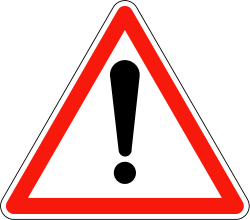 SingularitéUnitéDocument  1Document  2Document 3